INFORMATIONS MENUSINFORMATIONS MENUS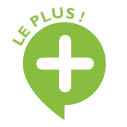 Repas de fin d’année le 22 juin !!!Démarrage de la carte des pique-niques le 6 juin.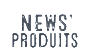 Yaourt nature de Bourgogne le 9 juinLentilles corail le 13 juinSalade de fruits à l’espagnole le 16 juinYaourt de Bourgogne aromatisé à la fraise le 19 juinKiwi bio le 21 juinChorizo doux le 26 juinCharcennay de Haute-Saône le 30 juin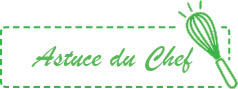 Nous préconisons de proposer les 2 salades du repas de fin d’année en même temps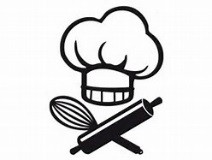 Recette du ChefPanacotta à la menthe le 6 juinMousse au pamplemousse le 12 juinPetites perles au lait et raisins secs le 27 juinTarte au citron et coco le 30 juin